Eine Woche Berufliche Orientierung extra - Praxiserfahrung vertiefen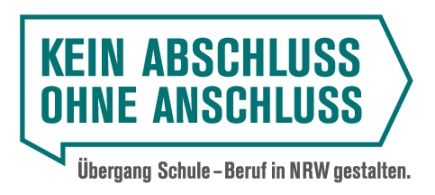 Ferienkurse für Schülerinnen und Schüler der Klassen 9 und 10 in den Osterferien 2022	AnmeldeformularBitte bis spätestens zum 28.03.2022 einsenden an ulla.schlottow@hwk-koeln.deBei den Ferienkursen „Eine Woche berufliche Orientierung extra“ handelt es sich um ein zusätzliches, freiwilliges Angebot der Landesinitiative „Kein Abschluss ohne Anschluss (KAoA)“. Im Rahmen der fünftägigen Kurse „Praxiserfahrungen vertiefen“ können Schülerinnen und Schüler der Klassen 9 und 10 praktische Erfahrungen in verschiedenen Berufsfeldern erwerben bzw. vertiefen. Die Kurse finden in außerschulischen, beruflichen Ausbildungs-/Lehrwerkstätten statt und werden von erfahrenen Trägern der Berufsbildung und Beruflichen Orientierung ausgeführt. Die Teilnehmendenzahl ist begrenzt. Die Plätze werden daher in der Reihenfolge der eingehenden Anmeldungen vergeben.Das vorliegende Anmeldeformular betrifft folgenden Ferienkurs:Hiermit melde ich / melden wir unsere Tochter / unseren Sohn verbindlich zum Ferienkurs an:       Bitte in Druckbuchstaben ausfüllen – nur vollständige und lesbare Anmeldungen werden angenommen.Bitte übermitteln Sie uns eine Anmeldebestätigung für unsere Tochter / unseren Sohn.Titel:„Einsatz in vier Wänden“ „Einsatz in vier Wänden“ „Einsatz in vier Wänden“ „Einsatz in vier Wänden“ „Einsatz in vier Wänden“ Zeitraum:19.04. – 22.04.202219.04. – 22.04.202219.04. – 22.04.202219.04. – 22.04.202219.04. – 22.04.2022Uhrzeiten:08:30 – 15:30 Uhr08:30 – 15:30 Uhr08:30 – 15:30 Uhr08:30 – 15:30 Uhr08:30 – 15:30 UhrDurchführungsort:AusbildungsCampus, Hugo-Eckener-Str. 16, 50829 KölnAusbildungsCampus, Hugo-Eckener-Str. 16, 50829 KölnAusbildungsCampus, Hugo-Eckener-Str. 16, 50829 KölnAusbildungsCampus, Hugo-Eckener-Str. 16, 50829 KölnAusbildungsCampus, Hugo-Eckener-Str. 16, 50829 KölnAusführender
Bildungsträger:Handwerkskammer zu KölnHandwerkskammer zu KölnHandwerkskammer zu KölnHandwerkskammer zu KölnHandwerkskammer zu KölnAnsprechpartnerinFrau SchlottowTel.:0221 2022 551E-Mail:ulla.schlottow@hwk-koeln.deName, Vorname(Schüler*in)Geburts-datum:Geburts-datum:Sie / Er  besucht im Schuljahr 2021/2022 Klasse 9
 Klasse 10 Klasse 9
 Klasse 10der Schule:
(Name und Ort)Unsere Kontaktdaten:
(Name und Adresse)Telefon / E-Mail
für Rückfragen Telefon:E-Mail:E-Mail:Ort, DatumUnterschrift  der Eltern 